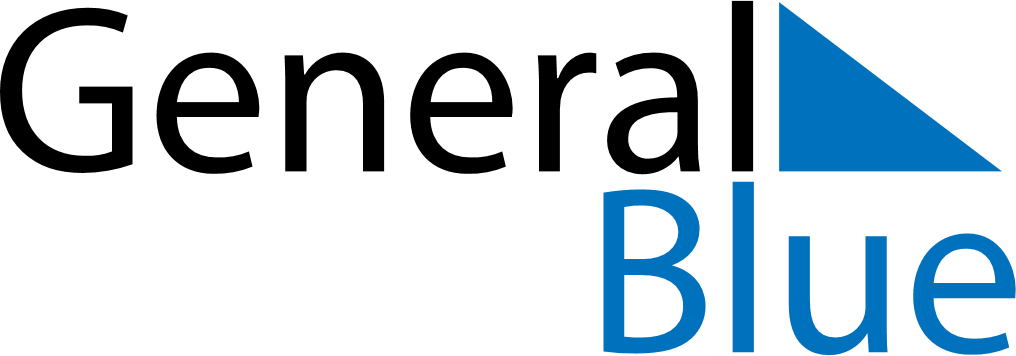 December 2024December 2024December 2024December 2024December 2024December 2024New-Richmond, Quebec, CanadaNew-Richmond, Quebec, CanadaNew-Richmond, Quebec, CanadaNew-Richmond, Quebec, CanadaNew-Richmond, Quebec, CanadaNew-Richmond, Quebec, CanadaSunday Monday Tuesday Wednesday Thursday Friday Saturday 1 2 3 4 5 6 7 Sunrise: 6:52 AM Sunset: 3:32 PM Daylight: 8 hours and 39 minutes. Sunrise: 6:54 AM Sunset: 3:31 PM Daylight: 8 hours and 37 minutes. Sunrise: 6:55 AM Sunset: 3:31 PM Daylight: 8 hours and 35 minutes. Sunrise: 6:56 AM Sunset: 3:30 PM Daylight: 8 hours and 34 minutes. Sunrise: 6:57 AM Sunset: 3:30 PM Daylight: 8 hours and 32 minutes. Sunrise: 6:58 AM Sunset: 3:30 PM Daylight: 8 hours and 31 minutes. Sunrise: 6:59 AM Sunset: 3:29 PM Daylight: 8 hours and 30 minutes. 8 9 10 11 12 13 14 Sunrise: 7:00 AM Sunset: 3:29 PM Daylight: 8 hours and 28 minutes. Sunrise: 7:01 AM Sunset: 3:29 PM Daylight: 8 hours and 27 minutes. Sunrise: 7:02 AM Sunset: 3:29 PM Daylight: 8 hours and 26 minutes. Sunrise: 7:03 AM Sunset: 3:29 PM Daylight: 8 hours and 25 minutes. Sunrise: 7:04 AM Sunset: 3:29 PM Daylight: 8 hours and 24 minutes. Sunrise: 7:05 AM Sunset: 3:29 PM Daylight: 8 hours and 23 minutes. Sunrise: 7:06 AM Sunset: 3:29 PM Daylight: 8 hours and 23 minutes. 15 16 17 18 19 20 21 Sunrise: 7:07 AM Sunset: 3:29 PM Daylight: 8 hours and 22 minutes. Sunrise: 7:08 AM Sunset: 3:30 PM Daylight: 8 hours and 22 minutes. Sunrise: 7:08 AM Sunset: 3:30 PM Daylight: 8 hours and 21 minutes. Sunrise: 7:09 AM Sunset: 3:30 PM Daylight: 8 hours and 21 minutes. Sunrise: 7:10 AM Sunset: 3:30 PM Daylight: 8 hours and 20 minutes. Sunrise: 7:10 AM Sunset: 3:31 PM Daylight: 8 hours and 20 minutes. Sunrise: 7:11 AM Sunset: 3:31 PM Daylight: 8 hours and 20 minutes. 22 23 24 25 26 27 28 Sunrise: 7:11 AM Sunset: 3:32 PM Daylight: 8 hours and 20 minutes. Sunrise: 7:12 AM Sunset: 3:32 PM Daylight: 8 hours and 20 minutes. Sunrise: 7:12 AM Sunset: 3:33 PM Daylight: 8 hours and 20 minutes. Sunrise: 7:12 AM Sunset: 3:34 PM Daylight: 8 hours and 21 minutes. Sunrise: 7:13 AM Sunset: 3:34 PM Daylight: 8 hours and 21 minutes. Sunrise: 7:13 AM Sunset: 3:35 PM Daylight: 8 hours and 22 minutes. Sunrise: 7:13 AM Sunset: 3:36 PM Daylight: 8 hours and 22 minutes. 29 30 31 Sunrise: 7:13 AM Sunset: 3:37 PM Daylight: 8 hours and 23 minutes. Sunrise: 7:13 AM Sunset: 3:37 PM Daylight: 8 hours and 24 minutes. Sunrise: 7:13 AM Sunset: 3:38 PM Daylight: 8 hours and 24 minutes. 